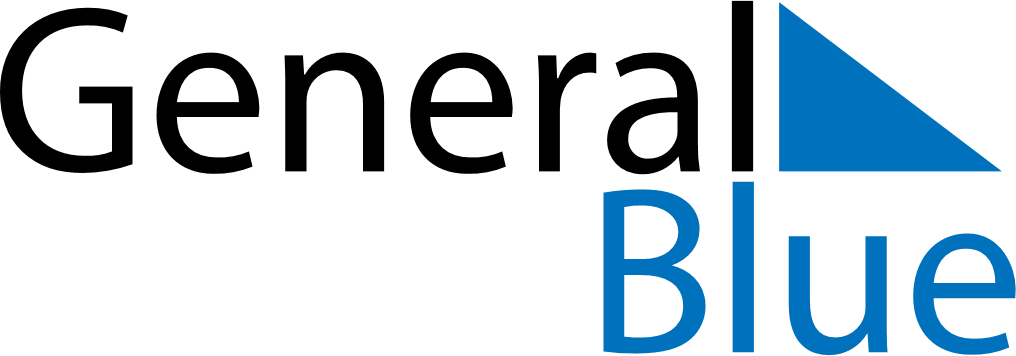 February 2025February 2025February 2025February 2025PhilippinesPhilippinesPhilippinesSundayMondayTuesdayWednesdayThursdayFridayFridaySaturday123456778Constitution Day910111213141415Lantern Festival161718192021212223242526272828EDSA Revolution Anniversary